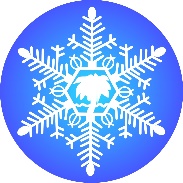 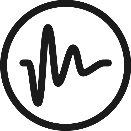 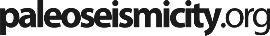 INQUA Focus Group Earthquake Geology and Seismic HazardsTemplate of an article whose title is far too revealing: How I spent all the grant money last summer having fun in the field and drinking wineReicherter, Klaus (1), Rockwell, Tom (2), Gath, Eldon (2)(1)    Author address. Email address of corresponding author. Calibri 8 pts-size. Left-tip.(2)    Earth Consultants International, 1642 East Fourth Street, CA 92701-5148 USA . Email: gath@earthconsultants.comAbstract: Herein, we give guidelines that authors will need to put their manuscripts into this final format using MS WORD. The abstract is located two lines below of the last author’s address and the body text will be no longer than 150 words. Calibri font style, , italic, and single space between lines. If you don’t have Calibri, use Times New Roman instead. We suggest that the abstract includes a brief geographical location, the objective of the work and the most relevant conclusion. XxxxxxxxxxxxxxxxxxxxxxxxxxxxxxxxxxxxxxxxxxxxxxxxxxxxxxxxxxxxxxxxxXxxxxxxxxxxxxxxxxxxxxxxxxxxxxxxxxxxxxxxxxxxxxxxxxxxxxxxxxxxxxxxxxxxxxxxxxxxxxxxxxxxxxxxxxxxxxxxxxxxxxxxxxxxxxxxxxxxXxxxxxxxxxxxxxxxxxxxxxxxxxxxxxxxxxxxxxxxxxxxxxxxxxxxxxxxxxxxxxxxxxxxxxxxxxxxxxxxxxxxxxxxxxxxxxxxxxxxxxmaximum sizeKeywords: 5 words maximum, two lines after the abstract paragraph. Calibri 8 pts-size. Tip- left.FORMATTING OF RESEARCH PAPERS FOR PUBLICATIONThis paper is an example of the final publication format for short research papers (“extended abstracts”) that will be published in the proceedings of the 9th International INQUA Meeting on Paleoseismology, Active Tectonics and Archeoseismology (PATA), 25-27 June, 2018, Possidi, Greece. Authors should use this example paper, and all of the general formatting (e.g., A4 size paper, 2-column, embedded figures, included-sections, headers, footers, etc.) and specific formatting (e.g., font styles/sizes, spacing, reference styles, etc) information herein to create a similar-looking document.  The main text begins two lines after the key words. Sections and formats The following items are required: Header, Title, Authors, Addresses, Abstract, Introduction, Discussion, Acknowledgements, References, and Page numbers. Letter size: Calibri 9 points and single space among lines (1 line). If you don’t have Calibri, please use Times New Roman instead. The text will be distributed in two columns either by using the option of MS WORD code (FORMAT COLUMNS), or by pasting the text of your communication to this document. The communication will be as far as 4 pages with complete-tip. Colour may be used for text and figures. Figures at this stage should be clearly readable, for the reviewers, but not of highest resolution, to keep file sizes relative small for rapid upload and download.  Authors should have the full-resolution figures available, if requested by editors, and be available for the final formatted paper. However, the print version in hardcopy of the short research communications will be in black and white.Citations and references. If authors are cited directly (e.g., Valverde (2005) says….), then also use the formats of Valverde & Pereiro (2006) and Valverde et al. (1998). If the papers are cited (e.g. …from offshore studies (Reid, 1997), then also use the formats of (Rio & Hernandez, 2004) and (Riera et al., 2011). See the reference section of this draft for examples on the format and style that should be used for the references (i.e., the AGU format). The reference list will be classified by alphabetic name and year of publication. 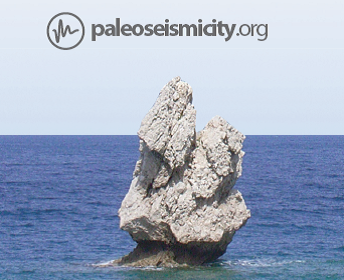 Figure : Captions appear related with the figures and with 8 pts. sized. All figures must be referred to in the main text (Italic).Figures should be resized to 300 dpi resolution and the approximate size of 2-column or 1-column width (using Photoshop, or equivalent) before inserting them into the MS WORD document. Copyright release: If authors use figures that are copyrighted, then they must obtain written permission from the copyright holder to use the figure. Authors will be required to sign a copyright release statement saying that they have acquired this permission.Figures will be published in Black & White in the hard copy of the abstract volume, but authors are required to implement colour figures for the online/PDF version.Acknowledgements: Brief words given thanks to Projects and supporters. Font style: Calibri . One line from the final conclusions and two lines before the references.REFERENCES (Bold 9 pts. two lines after acknowledgements or final conclusions).(References: Single spacing, ). Silva, P.G., Rodríguez-Pascua, M.A., Pérez-López, R., Giner-Robles, J.L., Lario, J., Bardají, T., Goy, J.L., & Zazo, C., 2009. Geological and archaeological record of the 1504 AD Carmona earthquake (Guadalquivir Basin, South Spain): a review after Bonsor, 1918. In: Archaeoseismology and Palaeoseismology in the Alpine-Himalayan Collisional Zone (Pérez-López, R., Grützner, C., Lario, J., Reicherter, K., Silva, P.G. eds). Baelo Claudia, Spain, 139-142.Hinzen, K.-G., Schreiber, S., & Yerli, B., 2010. The Lycian Sarcophagus of Arttumpara, Pinara (Turkey) -Testing Seismogenic and Anthropogenic Damage Scenarios. Bulletin of the Seismological Society of America 100 (6), 3148-3164.Nur, A., & Burgess, D., 2008. Apocalypse: Earthquakes, Archaeology and the Wrath of God. Princeton University Press. Princeton and Oxford. 309 p.Stiros, S., 1988b. Archaeology, a tool to study active tectonics – The Aegean as a case study. Eos Transactions, American Geophysical Union 13, 1636-1639.